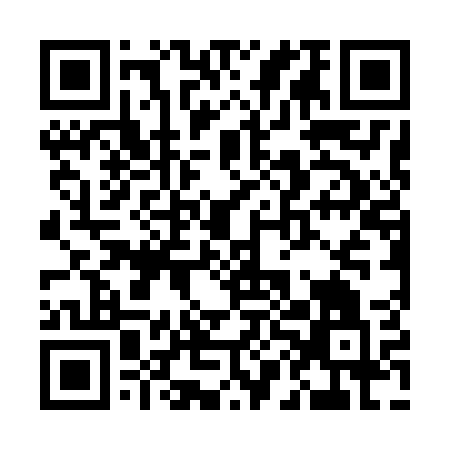 Ramadan times for Bacovce, SlovakiaMon 11 Mar 2024 - Wed 10 Apr 2024High Latitude Method: Angle Based RulePrayer Calculation Method: Muslim World LeagueAsar Calculation Method: HanafiPrayer times provided by https://www.salahtimes.comDateDayFajrSuhurSunriseDhuhrAsrIftarMaghribIsha11Mon4:214:216:0511:543:525:445:447:2212Tue4:194:196:0311:543:545:465:467:2413Wed4:174:176:0111:543:555:475:477:2514Thu4:154:155:5911:533:565:495:497:2715Fri4:124:125:5711:533:575:505:507:2916Sat4:104:105:5511:533:585:525:527:3017Sun4:084:085:5311:534:005:535:537:3218Mon4:064:065:5111:524:015:555:557:3419Tue4:034:035:4911:524:025:565:567:3520Wed4:014:015:4711:524:035:585:587:3721Thu3:593:595:4511:514:045:595:597:3922Fri3:573:575:4211:514:056:016:017:4023Sat3:543:545:4011:514:076:026:027:4224Sun3:523:525:3811:504:086:036:037:4425Mon3:493:495:3611:504:096:056:057:4526Tue3:473:475:3411:504:106:066:067:4727Wed3:453:455:3211:504:116:086:087:4928Thu3:423:425:3011:494:126:096:097:5129Fri3:403:405:2811:494:136:116:117:5230Sat3:373:375:2611:494:146:126:127:5431Sun4:354:356:2412:485:157:147:148:561Mon4:334:336:2212:485:167:157:158:582Tue4:304:306:2012:485:177:177:179:003Wed4:284:286:1812:475:187:187:189:024Thu4:254:256:1612:475:197:207:209:035Fri4:234:236:1412:475:217:217:219:056Sat4:204:206:1212:475:227:227:229:077Sun4:184:186:1012:465:237:247:249:098Mon4:154:156:0812:465:247:257:259:119Tue4:124:126:0612:465:257:277:279:1310Wed4:104:106:0412:465:267:287:289:15